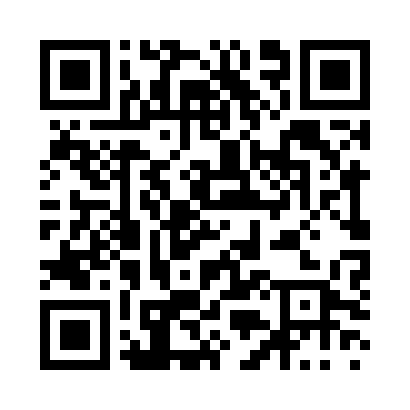 Prayer times for Iskola Ut, HungaryWed 1 May 2024 - Fri 31 May 2024High Latitude Method: Midnight RulePrayer Calculation Method: Muslim World LeagueAsar Calculation Method: HanafiPrayer times provided by https://www.salahtimes.comDateDayFajrSunriseDhuhrAsrMaghribIsha1Wed3:195:2412:365:387:509:462Thu3:175:2212:365:397:519:483Fri3:145:2012:365:407:539:504Sat3:125:1912:365:417:549:535Sun3:095:1712:365:427:559:556Mon3:075:1612:365:427:569:577Tue3:045:1412:365:437:589:598Wed3:025:1312:365:447:5910:019Thu2:595:1212:365:458:0010:0410Fri2:575:1012:365:468:0210:0611Sat2:555:0912:365:468:0310:0812Sun2:525:0812:365:478:0410:1013Mon2:505:0612:365:488:0510:1214Tue2:475:0512:365:498:0710:1515Wed2:455:0412:365:498:0810:1716Thu2:435:0312:365:508:0910:1917Fri2:405:0212:365:518:1010:2118Sat2:385:0012:365:518:1210:2319Sun2:364:5912:365:528:1310:2620Mon2:334:5812:365:538:1410:2821Tue2:314:5712:365:548:1510:3022Wed2:294:5612:365:548:1610:3223Thu2:274:5512:365:558:1710:3424Fri2:254:5412:365:568:1810:3625Sat2:224:5412:365:568:1910:3826Sun2:204:5312:365:578:2110:4127Mon2:184:5212:365:578:2210:4328Tue2:164:5112:375:588:2310:4529Wed2:144:5012:375:598:2410:4730Thu2:124:5012:375:598:2410:4931Fri2:104:4912:376:008:2510:50